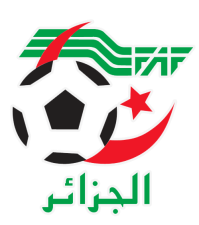 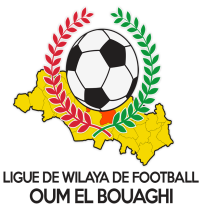              FEDERATION ALGERIENNE DE FOOTBALL                   LIGUE DE WILAYA DE FOOTBALL D’OUM EL BOUAGHIDESIGNATION ARBITRES SENIORS WILAYA 02eme JOURNÉESAISON 2022-2023MARDI 06/12/2022ARBOH : EXEMPTSOUS TOUTES RESERVESRAPPEL    ( Article  21 )Il est porté a votre connaissance que l’application de l’article 21 des règlements généraux de la FAF est obligatoire pour toutes rencontres officielles. À cet effet les clubs qui reçoivent doivent obligatoirement s’assurer de la présence d’un médecin et d’une ambulance si l’absence du médecin ou de l’ambulance est constatée par l’arbitre celui-ci annule la rencontre et le club est sanctionnepar l’article 21 des R/G de la FAF..CONSULTATION DU SITE INTERNETLes clubs sont tenus de consulter le Site Internet de la liguehttp://www.lwfoeb.dz/ pour prendre connaissance des éventuelles modifications dans la programmation et changements des lieux de rencontres et/ou horaire.LieuxRencontresHeuresOBSOUM EL BOUAGHIESSR / USAM 14H30MESAI-BERKANI-BENSIAHMEDAIN FAKROUNOAF / ASCKS14H30AMARA-CHELLAL-ALLAGFKIRINAJBJ / CRBH14H30BENABDELHALIM-BOUGHRARA-BENSIDBERRICHEUSB / USMAB14H30MAFEZ-BOUAFIA-DERBALAIN BABOUCHECAFAZ / ARBAB 14H30BENZOUAI-BOUGRIDA-ZOUAIMESKIANAIRBM / CS RAM14H30DJOUAD-SID-BOUDEKHANESOUK NAAMANENRBBC / CRBB14H30FERHI-BOUDEBOUZA-ZEROUAL